 Finanziato nell’ambito della risposta dell’Unione Europea alla pandemia di COVID-19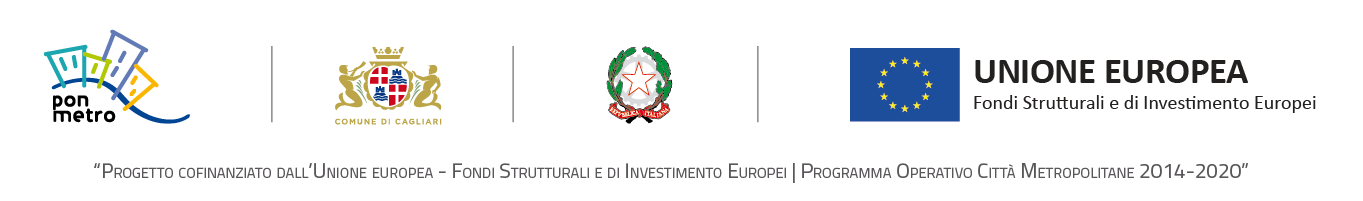 Domanda partecipazione Bando di Gara affidamento Servizi formazione per la realizzazione di n. 1 Laboratorio videotelling Progetto “La scuola dentro e fuori per scoprire nuovi orizzonti” a valere su Pon Metro 2014 – 2020 - Asse 7 - Azione 7.1.1 - Operazione CA7.1.1.e: “Contribuzioni a favore autonomie scolastiche, scuole paritarie e asili nido per la realizzazione progetti finalizzati a fornire educazione equa, inclusiva e opportuna di apprendimento per tutti" - CUP G29J21016910006Il/la sottoscritto/a __________________________ nato/a a ________________________ il ______________, residente a ____________________ in _________________________, in qualità di rappresentante/titolare/presidente di Associazioni Culturali/Cooperative/Società _____________________ ____________________________, consapevole di quanto prescritto dall’art. 76 D.P.R. 445/2000, sulle sanzioni penali per le ipotesi di falsità in atti e dichiarazioni mendaci, sotto la propria responsabilitàDICHIARA di possedere i seguenti titoli:che le informazioni riportate nella presente scheda di riepilogo dei titoli valutabili sono indicate e sottoscritte nel CV e rilasciate ai sensi del D.P.R. 445 del 28 dicembre 2000;di autorizzare il trattamento dati personali ex Reg. UE n. 2016/679 e del D. Lgs n. 196/03 e ss. mm. ii.Luogo e data e firma _________________________________________________________Esperienze Professionali (specificare natura/oggetto/tipologia)Ente/Luogo/Durata (dal gg/mm/aa /al gg/mm/aa – specifica ore totali esperienze ove da valutare)Autoval.Realizzazione/esecuzione di progetti/laboratori presso questa DirezioneRealizzazione/esecuzione progetti/laboratori c/o scuole primarie durata minima 15 ore cad.Conduzione laboratori con Enti o Agenzie di formazione pubblici o privati della durata minima di n. 15 ore cadaunoOrganizzazione rassegne e/o spettacoli per scuole primo ciclo di istruzione